CONDITII DE PLATA:La confirmarea rezervarii: 30% cu 60 de zile inainte de plecare: 30% cu 35 de zile inainte de plecare: 40%Modificarea datelor de calatorie se poate face in mod gratuit, pana la 30 zile inainte de plecare, achitandu-se doar diferenta de tarif pentru noua perioada, daca este cazul.LIMITARI:Pachetele de vacanta participante la promotie nu se customizeaza.Pentru copii sau pentru cazare in camera tripla nu se acorda reduceriReducerile de tarif corespunzatoare ofertelor nu se cumuleaza cu alte discounturi Oferta valabila in limita locurilor disponibile.Sejur charter Punta Cana, 10 zile - martie 2021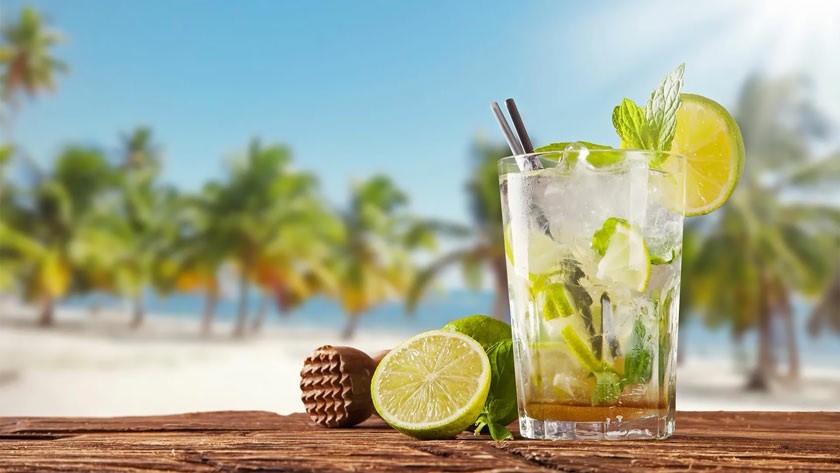 Date de plecare:11.03.2021, 04.03.2021Tarifare:	1.500 € tarif / persoanaData ofertei:	12.01.2021Design:	EturiaitinerarZiua 01: SOSIRE IN PUNTA CANABilet de avion pentru zbor international Bucuresti - Punta Cana - Bucuresti Transfer aeroport - hotel Punta Cana Dupa sosire pe aeroportul din Punta Cana, vei fi transferat la hotel.Mese - All InclusiveZiua 02-08: SEJUR PUNTA CANAVei petrece zile minunate pe plajele cu nisip fin ale Marii Caraibilor. Te poti relaxa pe plaja, poti practica sporturi nautice, te vei bucura de facilitatile resortului sau poti alege din multitudinea de tururi optionale.Mese - All InclusiveZiua 09: PLECARE DIN PUNTA CANATransfer hotel - aeroport Punta Cana Vei fi transferat de la hotel la aeroportul din Punta Cana.Mese - All InclusiveZiua 10: SOSIRE IN BUCURESTIFINAL SERVICIILEGENDA:PVT – transfer sau tur privat efectuat cu vehicul si ghid dedicatSIB – tururi si transferuri in sharing base in care vehiculul/ghidul sunt impartite cu alti turistiB – mic dejunL – pranzD – cinaOrar de zbor: Plecare Bucuresti 04.03.2021 ora 23:55; Sosire Punta Cana 05.03.2021 ora 07:00; Gulivair; durata 13H05M Plecare Punta Cana 12.03.2021 ora 22:00; Sosire Bucuresti 13.03.2021 ora 17:00; Gulivair; durata 13H.Servicii incluse:Bilet de avion pentru zbor international Bucuresti - Punta Cana - Bucuresti Cazare 7 nopti la hotelurile mentionate, in tipul de camere specificat:Mesele mentionate in program: 9 zile All Inclusive;Toate tururile si transferurile in conformitate cu itinerarulToate taxele de intrare la obiectivele turistice mentionate in programGhid local vorbitor de limba engleza pentru tururile si transferurile incluseAsigurarea complexa de calatorieServiciu telefonic de urgente 24/7Transportul se va face in sharing basis, impreuna cu alti turistiServicii suplimentare: Early check-in, late check-outTaxa si formalitati de obtinere a vizei din Republica Dominicana: 10 USD (card turistic)Tarife servicii si zboruri internationaleOPTIUNE CAZARE:1.660 € 1.500 € / Tarif:persoanaZbor:	GULIVAIR din BucurestiPerioada	04 mar 2021 - 13 mar calatoriei:	2021IMPRESSIVE RESORTS & SPAS Tropical View Room	Punta Cana	All Inclusive3* sup.OPTIUNE CAZARE:1.730 € 1.570 € / Tarif:persoanaZbor:	GULIVAIR din BucurestiPerioada	11 mar 2021 - 20 mar calatoriei:	2021IMPRESSIVE RESORTS & SPAS Tropical View Room	Punta Cana	All Inclusive3* sup.OPTIUNE CAZARE:1.920 € 1.760 € / Tarif:persoanaZbor:	GULIVAIR din BucurestiPerioada04 mar 2021 - 13 marcalatoriei:2021BAHIA 	PRINCIPE 	LUXURY Junior Suite Deluxe	Punta Cana	All InclusiveAMBAR 5*OPTIUNE CAZARE:1.950 € 1.790 € / Tarif:persoanaZbor:	GULIVAIR din BucurestiPerioada	04 mar 2021 - 13 mar calatoriei:	2021IBEROSTAR 	SELECTIONJunior Suite	Punta Cana	All InclusiveBAVARO 5*OPTIUNE CAZARE:1.980 € 1.820 € / Tarif:persoanaZbor:	GULIVAIR din BucurestiPerioada	04 mar 2021 - 13 mar calatoriei:	2021BREATHLESS PUNTA CANA 5*	Allure Junior Suite Tropical View	Punta Cana	All InclusiveOPTIUNE CAZARE:1.980 € 1.820 € / Tarif:persoanaZbor:	GULIVAIR din BucurestiPerioada	11 mar 2021 - 20 mar calatoriei:	2021BREATHLESS PUNTA CANA 5*	Allure Junior Suite Tropical View	Punta Cana	All InclusiveOPTIUNE CAZARE:2.360 € 2.200 € / Tarif:persoanaZbor:	GULIVAIR din BucurestiPerioada	04 mar 2021 - 13 mar calatoriei:	2021SECRETS CAP CANA RESORT & Junior Suite Tropical View	Cap Cana	All InclusiveSPA 5*OPTIUNE CAZARE:2.380 € 2.220 € / Tarif:persoanaZbor:	GULIVAIR din BucurestiPerioada	11 mar 2021 - 20 mar calatoriei:	2021SECRETS CAP CANA RESORT & Junior Suite Tropical View	Cap Cana	All InclusiveSPA 5*DATE PLECARE: 11.03.2021, 04.03.2021TERMENE SI CONDITII DE PLATACONDITII DE PLATA:La confirmarea rezervarii: 30% cu 60 de zile inainte de plecare: 30% cu 35 de zile inainte de plecare: 40%Modificarea datelor de calatorie se poate face in mod gratuit, pana la 30 zile inainte de plecare, achitandu-se doar diferenta de tarif pentru noua perioada, daca este cazul.LIMITARI:Pachetele de vacanta participante la promotie nu se customizeaza.Pentru copii sau pentru cazare in camera tripla nu se acorda reduceriReducerile de tarif corespunzatoare ofertelor nu se cumuleaza cu alte discounturiOferta valabila in limita locurilor disponibile.CONTEXT COVID-19 - DOAR PENTRU DESTINATIILE CARE SOLICITA TESTEturia iti pune la dispozitie serviciul de programare la o clinica acreditata pentru efectuarea testului molecular COVID- 19. Costul testului nu este inclus in pachetul de servicii si are un tarif de 285 RON.CONSIDERATII GENERALE:        Mentionam ca variantele de cazare sunt disponibile la aceasta data. Eturia nu poate garanta disponibilitatea lor decat in momentul rezervarii. In cazul in care una dintre optiunile de cazare devine indisponibila va vom oferi alternative similare.        Eturia este agentie specializata in vacante tailor made si concretizeaza sloganul design your holiday in gasirea celor mai potrivite solutii de vacanta, in acord cu visele si dorintele dumneavoastra. In spiritul acestei idei, programul prezentat mai sus este integral customizabil, in functie de dorintele dumneavoastra, spre a va oferi cea mai potrivita optiune. Astfel, se pot modifica urmatoarele optiuni: tipul de cazare si tipul de camere, serviciile incluse, adaugarea serviciilor optionale, vizitarea altor obiective decat cele mentionate, extinderea/scurtarea duratei sederii la fiecare locatie, includerea/excluderea anumitor locatii/obiective, scurtarea duratei turului si continuarea acestuia intr-o alta zona.        Inainte de plecare, Eturia va pune la dispozitie brosuri personalizate in limba romana pentru excursie, cu detalii si fotografii despre toate obiectivele pe care le veti vizita pe durata circuitului, precum si informatii complete despre tara, bazate atat pe experienta personala cat si pe cea a partenerilor locali din tara de destinatie.        Pe durata calatoriei veti avea la dispozitie 24/7 un numar de telefon pentru urgente, atat de la Eturia, cat si de la partenerii nostri locali.        Va stam la dispozitie pentru orice informatie suplimentara.        Va multumim ca ati ales serviciile Eturia.VACANTE MINUNATE!Tip Vacanta:Sejur PlajaDestinatie:Republica DominicanaPlecare din:BUCURESTIDurata:zile / 7 nopti